Publicado en Málaga el 04/12/2020 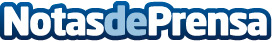 El Ayuntamiento de Málaga ordena el cerramiento de los solares privados Kwazulu se hace eco de la noticia sobre el cerramiento de los solares privados en Málaga ordenado por el Ayuntamiento de la ciudadDatos de contacto:Kwazulu 955 701 081Nota de prensa publicada en: https://www.notasdeprensa.es/el-ayuntamiento-de-malaga-ordena-el_1 Categorias: Andalucia Construcción y Materiales http://www.notasdeprensa.es